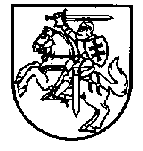 LIETUVOS RESPUBLIKOS FINANSŲ MINISTRASĮSAKYMASDĖL DUOMENŲ SKELBIMO ATVIRŲJŲ FINANSŲ INFORMACINĖJE SISTEMOJE2020 m. sausio 22 d. Nr. 1K-7VilniusVadovaudamasis Lietuvos Respublikos biudžeto sandaros įstatymo 11 straipsnio 1 dalimi ir įgyvendindamas Lietuvos Respublikos nacionalinės kovos su korupcija 2015–2025 metų programos įgyvendinimo 2015–2019 metų tarpinstitucinio veiklos plano, patvirtinto Lietuvos Respublikos Vyriausybės 2015 m. birželio 17 d. nutarimu Nr. 648 „Dėl Lietuvos Respublikos nacionalinės kovos su korupcija 2015–2025 metų programos įgyvendinimo 2015–2019 metų tarpinstitucinio veiklos plano patvirtinimo“, 1.1.1 priemonę „Viešinti informaciją apie valstybės ir savivaldybių institucijų ir įstaigų pajamas, išlaidas elektroninėje erdvėje per tam sukurtą informacinę sistemą“:1. N u s t a t a u, kad informacijos apie Lietuvos Respublikos valstybės biudžeto, savivaldybių biudžetų, Valstybinio socialinio draudimo fondo, Privalomojo sveikatos draudimo fondo pajamas ir išlaidas bei viešojo sektoriaus subjektų finansinius duomenis viešumui užtikrinti naudojama Atvirųjų finansų informacinė sistema.2. T v i r t i n u Duomenų skelbimo Atvirųjų finansų informacinėje sistemoje taisykles (pridedama).Finansų ministras									Vilius ŠapokaPATVIRTINTALietuvos Respublikos finansų ministro2020 m. sausio 22 d. įsakymu Nr. 1K-7DUOMENŲ SKELBIMO ATVIRŲJŲ FINANSŲ INFORMACINĖJE SISTEMOJE TAISYKLĖSI SKYRIUSBENDROSIOS NUOSTATOS1.	Duomenų skelbimo Atvirųjų finansų informacinėje sistemoje taisyklėse (toliau – Taisyklės) reglamentuojama:1.1.	Lietuvos Respublikos finansų ministerijos Atvirųjų finansų informacinėje sistemoje (toliau – AFIS) skelbiami duomenys;1.2.	Finansų ministerijos turimi AFIS duomenys, šių duomenų rengėjai ir parengimo terminai;1.3.	kitų institucijų teikiami AFIS duomenys, šių duomenų rengėjai ir pateikimo skelbti AFIS terminai;1.4.	Lietuvos Respublikos valstybės biudžeto, savivaldybių biudžetų, Valstybinio socialinio draudimo fondo (toliau – VSDF), Privalomojo sveikatos draudimo fondo (toliau – PSDF) ir viešojo sektoriaus subjektų finansinių ataskaitų duomenų skelbimo AFIS terminai;1.5.	duomenų apie valstybės biudžeto, savivaldybių biudžetų, VSDF, PSDF, Garantinio fondo (toliau – GF), Ilgalaikio darbo išmokų fondo (toliau – IDIF) ir Rezervinio (stabilizavimo) fondo pajamas ir išlaidas apibendrinimas ir apibendrintų duomenų skelbimo AFIS terminai.2.	Taisyklėse vartojamos sąvokos suprantamos taip, kaip jos apibrėžtos Lietuvos Respublikos biudžeto sandaros įstatyme ir Lietuvos Respublikos viešojo sektoriaus atskaitomybės įstatyme.II SKYRIUSAFIS SKELBIAMI DUOMENYS3.	AFIS skelbiami duomenys:3.1.	apibendrintos valstybės biudžeto, savivaldybių biudžetų, VSDF, PSDF, GF, IDIF ir Rezervinio (stabilizavimo) fondo pajamos ir išlaidos;3.2.	valstybės biudžeto, savivaldybių biudžetų, VSDF, PSDF pajamų ir išlaidų duomenys:3.2.1.	valstybės biudžeto pajamos ir išlaidos;3.2.2.	apibendrintos visų savivaldybių biudžetų pajamos ir išlaidos;3.2.3.	atitinkamos savivaldybės biudžeto pajamos ir išlaidos;3.2.4.	VSDF pajamos ir išlaidos;3.2.5.	PSDF pajamos ir išlaidos;3.2.6.	įstaigų, kurių vadovai yra valstybės biudžeto asignavimų valdytojai (toliau – asignavimų valdytojai), išlaidos;3.2.7.	kitų asignavimų valdytojams pavaldžių įstaigų, ministrų valdymo sričių įstaigoms, vykdančioms atitinkamo valstybės biudžeto asignavimų valdytojo programas, pavaldžių įstaigų (toliau kartu – kitos įstaigos) ir kitų subjektų, kuriems skirti valstybės biudžeto asignavimai (toliau – kiti subjektai), valstybės biudžeto išlaidos;3.3.	valstybės biudžeto lėšos, pervestos prekių tiekėjams ir paslaugų teikėjams bei projektų vykdytojams, vykdantiems projektus, finansuojamus iš Europos Sąjungos, kitos tarptautinės finansinės paramos ir bendrojo finansavimo lėšų, taip pat valstybės biudžeto lėšos, pervestos savivaldybėms ir mokesčius administruojančioms institucijoms;3.4.	viešojo sektoriaus subjektų, nurodytų Viešojo sektoriaus atskaitomybės įstatyme, finansinių ataskaitų duomenys:3.4.1.	konsoliduotųjų finansinių ataskaitų duomenys;3.4.2.	finansinių ataskaitų duomenys;3.5.	kiti AFIS skelbiami duomenys – informacija apie viešojo sektoriaus subjektų finansinių ataskaitų konsolidavimo schemą, asignavimų valdytojų, kitų įstaigų ir kitų subjektų sąrašas.4.	Tais atvejais, kai pagal Valstybės biudžeto lėšų išdavimo iš valstybės iždo sąskaitos taisykles, patvirtintas Lietuvos Respublikos finansų ministro 2000 m. liepos 21 d. įsakymu Nr. 195 „Dėl Valstybės biudžeto lėšų išdavimo iš valstybės iždo sąskaitos taisyklių patvirtinimo“, asignavimų valdytojui, kitai įstaigai arba kitam subjektui suteikiama teisė neviešinti dalies Taisyklių 3.3 papunktyje nurodytos informacijos, už neviešintinos informacijos nustatymą yra atsakingas asignavimų valdytojas, kita įstaiga ar kitas subjektas. Informacija, kurios paskelbimas sujungus duomenis į visumą, juos sugretinus ar kitais atvejais atskleistų neviešintiną informaciją ir (ar) sudarytų prielaidas tokią informaciją atskleisti, AFIS nėra detalizuojama.III SKYRIUSFINANSŲ MINISTERIJOS TURIMI AFIS DUOMENYS, ŠIŲ DUOMENŲ RENGĖJAI IR PARENGIMO TERMINAIPIRMASIS SKIRSNISFINANSŲ MINISTERIJOS TURIMI AFIS DUOMENYS5.	Finansų ministerijos turimi AFIS duomenys:5.1.	Valstybės biudžeto apskaitos ir mokėjimų sistemos (toliau – VBAMS) duomenys:5.1.1.	valstybės biudžeto išlaidų planas pagal Lietuvos Respublikos valstybės ir savivaldybių biudžetų pajamų ir išlaidų klasifikaciją, patvirtintą Lietuvos Respublikos finansų ministro 2003 m. liepos 3 d. įsakymu Nr. 1K-184 „Dėl Lietuvos Respublikos valstybės ir savivaldybių biudžetų pajamų ir išlaidų klasifikacijos patvirtinimo“ (toliau – Valstybės ir savivaldybių biudžetų pajamų ir išlaidų klasifikacija), įstaigos kodą, biudžeto programas, investicijų projekto kodą, finansavimo šaltinius ir ataskaitinių metų ketvirtį; 5.1.2.	patikslintas valstybės biudžeto išlaidų planas pagal Valstybės ir savivaldybių biudžetų pajamų ir išlaidų klasifikaciją, įstaigos kodą, biudžeto programas, investicijų projekto kodą, finansavimo šaltinius ir ataskaitinių metų ketvirtį;5.1.3.	duomenys apie valstybės biudžeto išlaidų plano vykdymą, už kurį valstybės įstaigos ir kiti subjektai atsiskaito Finansų ministerijai pagal Valstybės ir savivaldybių biudžetinių įstaigų ir kitų subjektų žemesniojo lygio biudžeto vykdymo ataskaitų sudarymo taisykles, patvirtintas Lietuvos Respublikos finansų ministro 2008 m. gruodžio 31 d. įsakymu Nr. 1K-465 „Dėl Valstybės ir savivaldybių biudžetinių įstaigų ir kitų subjektų žemesniojo lygio biudžeto vykdymo ataskaitų sudarymo taisyklių ir formų patvirtinimo“;5.1.4.	duomenys apie valstybės biudžeto lėšų mokėjimus atskiriems valstybės biudžeto lėšų gavėjams;5.2.	Viešojo sektoriaus apskaitos ir ataskaitų konsolidavimo informacinės sistemos (toliau – VSAKIS) duomenys:5.2.1.	viešojo sektoriaus subjektų finansinės būklės ataskaitų duomenys;5.2.2.	viešojo sektoriaus subjektų veiklos rezultatų ataskaitų duomenys;5.3.	kiti Finansų ministerijos turimi duomenys:5.3.1.	valstybės biudžeto pajamų duomenys:5.3.1.1.	ketvirčiais išskaidytas valstybės biudžeto pajamų planas pagal Valstybės ir savivaldybių biudžetų pajamų ir išlaidų klasifikaciją;5.3.1.2.	ketvirčiais išskaidytas patikslintas valstybės biudžeto pajamų planas pagal Valstybės ir savivaldybių biudžetų pajamų ir išlaidų klasifikaciją;5.3.1.3.	duomenys apie valstybės biudžeto pajamų plano vykdymą pagal Valstybės ir savivaldybių biudžetų pajamų ir išlaidų klasifikaciją;5.3.2.	savivaldybių ataskaitų duomenys:5.3.2.1.	savivaldybių biudžetų pajamų ir išlaidų planas pagal Valstybės ir savivaldybių biudžetų pajamų ir išlaidų klasifikaciją;5.3.2.2.	patikslintas savivaldybių biudžetų pajamų ir išlaidų planas pagal Valstybės ir savivaldybių biudžetų pajamų ir išlaidų klasifikaciją;5.3.2.3.	duomenys apie savivaldybių biudžetų pajamų ir išlaidų plano vykdymą, už kurį savivaldybės atsiskaito Finansų ministerijai pagal Savivaldybės biudžeto vykdymo ataskaitų rinkinio ir skolinių įsipareigojimų ataskaitos teikimo Finansų ministerijai taisykles, patvirtintas Lietuvos Respublikos finansų ministro 2011 m. lapkričio 11 d. įsakymu Nr. 1K-361 „Dėl Savivaldybės biudžeto vykdymo ataskaitų rinkinio ir skolinių įsipareigojimų ataskaitos teikimo Finansų ministerijai taisyklių ir ataskaitų formų patvirtinimo“;5.3.3.	Rezervinio (stabilizavimo) fondo duomenys:5.3.3.1.	ketvirčiais išskaidytas Rezervinio (stabilizavimo) fondo išlaidų planas pagal Valstybės ir savivaldybių biudžetų pajamų ir išlaidų klasifikaciją;5.3.3.2.	ketvirčiais išskaidytas patikslintas Rezervinio (stabilizavimo) fondo išlaidų planas ir išlaidų plano vykdymo pagal Valstybės ir savivaldybių biudžetų pajamų ir išlaidų klasifikaciją duomenys.ANTRASIS SKIRSNISFINANSŲ MINISTERIJOS TURIMŲ AFIS DUOMENŲ RENGĖJAI6.	Taisyklių 5.1.3, 5.1.4, 5.3.1, 5.3.2.2, 5.3.2.3 ir 5.3.3 papunkčiuose nurodytus duomenis parengia Finansų ministerijos Valstybės iždo departamentas (toliau – VID).7.	Taisyklių 5.2 papunktyje nurodytus duomenis parengia Finansų ministerijos Valstybės turto valdymo departamentas (toliau – VTVD).8.	Taisyklių 5.1.1, 5.1.2 ir 5.3.2.1 papunkčiuose nurodytus duomenis parengia Finansų ministerijos Biudžeto departamentas (toliau – BD).9.	Finansų ministerijos Informacinių technologijų departamentas sudaro VID, BD ir VTVD technines sąlygas, reikalingas duomenims parengti, ir pagal kompetenciją dalyvauja keliant duomenis į AFIS.TREČIASIS SKIRSNISFINANSŲ MINISTERIJOS TURIMŲ AFIS DUOMENŲ PARENGIMO TERMINAI10.	Taisyklių 5.1.1, 5.3.1.1, 5.3.2.1 ir 5.3.3.1 papunkčiuose nurodyti duomenys apie patvirtintus planus parengiami vėliausiai iki einamųjų metų balandžio 20 dienos.11.	Taisyklių 5.1.2, 5.1.3, 5.3.1.2, 5.3.1.3, 5.3.2.2, 5.3.2.3 ir 5.3.3.2 papunkčiuose nurodyti duomenys apie patikslintus planus ir jų vykdymą bei 5.1.4 papunktyje nurodyti duomenys apie per atitinkamą ketvirtį atliktus valstybės biudžeto lėšų mokėjimus atskiriems valstybės biudžeto lėšų gavėjams parengiami šiais terminais:11.1.	pirmojo ketvirčio – iki einamųjų metų gegužės 15 dienos;11.2.	antrojo ketvirčio – iki einamųjų metų rugpjūčio 15 dienos;11.3.	trečiojo ketvirčio – iki einamųjų metų lapkričio 15 dienos;11.4.	ketvirtojo ketvirčio – iki kitų metų kovo 15 dienos.12.	Taisyklių 5.2 papunktyje nurodyti duomenys parengiami iki kitų metų rugsėjo 15 dienos.IV SKYRIUSKITŲ INSTITUCIJŲ TEIKIAMI AFIS DUOMENYS, ŠIŲ DUOMENŲ RENGĖJAI IR PATEIKIMO SKELBTI AFIS TERMINAIPIRMASIS SKIRSNISKITŲ INSTITUCIJŲ TEIKIAMI AFIS DUOMENYS13.	Kitų institucijų teikiami AFIS duomenys:13.1.	VSDF duomenys:13.1.1.	ketvirčiais išskaidytas VSDF pajamų ir išlaidų planas pagal Lietuvos Respublikos valstybinio socialinio draudimo fondo biudžeto sudarymo ir vykdymo taisyklių, patvirtintų Lietuvos Respublikos Vyriausybės 2005 m. birželio 14 d. nutarimu Nr. 647 „Dėl Lietuvos Respublikos valstybinio socialinio draudimo fondo biudžeto sudarymo ir vykdymo taisyklių patvirtinimo“, 1 priede nurodytą VSDF biudžeto pajamų ir išlaidų klasifikaciją (toliau – VSDF biudžeto pajamų ir išlaidų klasifikacija);13.1.2.	ketvirčiais išskaidytas patikslintas VSDF pajamų ir išlaidų planas pagal VSDF biudžeto pajamų ir išlaidų klasifikaciją;13.1.3.	duomenys apie VSDF pajamų ir išlaidų plano vykdymą pagal VSDF biudžeto pajamų ir išlaidų klasifikaciją;13.1.4.	ketvirčiais išskaidytas VSDF pajamų ir išlaidų planas, patikslintas VSDF pajamų ir išlaidų planas ir duomenys apie jo vykdymą pagal Valstybės ir savivaldybių biudžetų pajamų ir išlaidų klasifikaciją, išskiriant iš valstybės biudžeto planuojamas gauti ir (arba) gautas lėšas; 13.2.	ketvirčiais išskaidyti GF ir IDIF pajamų planai ir išlaidų sąmatos, patikslinti pajamų planai ir išlaidų sąmatos ir duomenys apie jų vykdymą pagal Valstybės ir savivaldybių biudžetų pajamų ir išlaidų klasifikaciją;13.3.	PSDF duomenys:13.3.1.	ketvirčiais išskaidytas PSDF pajamų ir išlaidų planas pagal PSDF biudžeto pajamų ir išlaidų klasifikaciją, patvirtintą Valstybinės ligonių kasos prie Sveikatos apsaugos ministerijos direktoriaus 2013 m. sausio 11 d. įsakymu Nr. 1K-11 „Dėl Privalomojo sveikatos draudimo fondo biudžeto pajamų ir išlaidų klasifikacijos tvirtinimo“ (toliau – PSDF biudžeto pajamų ir išlaidų klasifikacija);13.3.2.	ketvirčiais išskaidytas patikslintas PSDF pajamų ir išlaidų planas pagal PSDF biudžeto pajamų ir išlaidų klasifikaciją;13.3.3.	duomenys apie PSDF pajamų ir išlaidų plano vykdymą pagal PSDF biudžeto pajamų ir išlaidų klasifikaciją;13.3.4.	ketvirčiais išskaidytas PSDF pajamų ir išlaidų planas, patikslintas PSDF pajamų ir išlaidų planas ir duomenys apie jo vykdymą pagal Valstybės ir savivaldybių biudžetų pajamų ir išlaidų klasifikaciją, išskiriant iš valstybės biudžeto planuojamas gauti ir (arba) gautas lėšas.ANTRASIS SKIRSNISKITŲ INSTITUCIJŲ AFIS DUOMENŲ RENGĖJAI14.	Taisyklių 13.1 ir 13.2 papunkčiuose nurodytus duomenis rengia ir dokumentus, pasirašytus kvalifikuotu elektroniniu parašu, elektroniniu paštu lietuvosfinansai@finmin.lt teikia Valstybinio socialinio draudimo fondo valdyba prie Socialinės apsaugos ir darbo ministerijos.15.	Taisyklių 13.3 papunktyje nurodytus duomenis rengia ir dokumentus, pasirašytus kvalifikuotu elektroniniu parašu, elektroniniu paštu lietuvosfinansai@finmin.lt teikia Valstybinė ligonių kasa prie Sveikatos apsaugos ministerijos.16.	Valstybinio socialinio draudimo fondo valdyba prie Socialinės apsaugos ir darbo ministerijos Taisyklių 13.1.4 ir 13.2 papunkčiuose nurodytus duomenis ir Valstybinė ligonių kasa prie Sveikatos apsaugos ministerijos Taisyklių 13.3.4 papunktyje nurodytus duomenis rengia pagal Taisyklių 1 priede pateiktą formą, atsižvelgdamos į su VID raštu suderintą VSDF, PSDF, GF ir IDIF pajamų ir išlaidų susiejimą su Valstybės ir savivaldybių biudžetų pajamų ir išlaidų klasifikacija.TREČIASIS SKIRSNISKITŲ INSTITUCIJŲ DUOMENŲ PATEIKIMO SKELBTI AFIS TERMINAI17.	Taisyklių 13.1.1, 13.1.4, 13.2, 13.3.1 ir 13.3.4 papunkčiuose nurodyti duomenys apie patvirtintus planus ir sąmatas, išskaidytus ketvirčiais, teikiami vėliausiai iki einamųjų metų balandžio 20 dienos.18.	Taisyklių 13.1.4, 13.2 ir 13.3.4 papunkčiuose nurodyti preliminarūs duomenys apie patikslintus planus ir sąmatas, išskaidytus ketvirčiais, ir duomenys apie atitinkamo metų ketvirčio plano ir sąmatos vykdymą teikiami šiais terminais:18.1.	pirmojo ketvirčio – iki einamųjų metų gegužės 15 dienos;18.2.	antrojo ketvirčio – iki einamųjų metų rugpjūčio 15 dienos;18.3.	trečiojo ketvirčio – iki einamųjų metų lapkričio 15 dienos;18.4.	ketvirtojo ketvirčio – iki kitų metų kovo 15 dienos.19.	Taisyklių 13.1.2, 13.1.3, 13.3.2 ir 13.3.3 papunkčiuose nurodyti duomenys apie patikslintus planus ir sąmatas, išskaidytus ketvirčiais, ir duomenys apie atitinkamo metų ketvirčio plano ir sąmatos vykdymą teikiami ir (arba) Taisyklių 18 punkte nurodytais terminais pateikti preliminarūs duomenys tikslinami šiais terminais:19.1.	pirmojo ketvirčio – iki einamųjų metų birželio 15 dienos;19.2.	antrojo ketvirčio – iki einamųjų metų rugsėjo 15 dienos;19.3.	trečiojo ketvirčio – iki einamųjų metų gruodžio 15 dienos;19.4.	ketvirtojo ketvirčio – iki kitų metų gegužės 15 dienos.V SKYRIUSVALSTYBĖS BIUDŽETO, SAVIVALDYBIŲ BIUDŽETŲ, VSDF, PSDF IR VIEŠOJO SEKTORIAUS SUBJEKTŲ FINANSINIŲ ATASKAITŲ DUOMENŲ SKELBIMO AFIS TERMINAI20.	VID paskelbia AFIS:20.1.	iki einamųjų metų gegužės 2 dienos – atitinkamų metų valstybės biudžeto, savivaldybių biudžetų, VSDF, PSDF pajamų ir išlaidų metinių planų duomenis;20.2.	valstybės biudžeto ir savivaldybių biudžetų atitinkamų metų vykdymo ataskaitų duomenis šiais terminais:20.2.1.	pirmojo ketvirčio – iki einamųjų metų birželio 1 dienos;20.2.2.	antrojo ketvirčio – iki einamųjų metų rugsėjo 1 dienos;20.2.3.	trečiojo ketvirčio – iki einamųjų metų gruodžio 1 dienos;20.2.4.	ketvirtojo ketvirčio – iki kitų metų balandžio 1 dienos.20.3.	VSDF ir PSDF pajamų ir išlaidų duomenis pagal atitinkamą biudžeto pajamų ir išlaidų klasifikaciją šiais terminais:20.3.1.	pirmojo ketvirčio – iki einamųjų metų liepos 1 dienos;20.3.2.	antrojo ketvirčio – iki einamųjų metų spalio 1 dienos;20.3.3.	trečiojo ketvirčio – iki kitų metų sausio 1 dienos;20.3.4.	ketvirtojo ketvirčio – iki kitų metų birželio 1 dienos.21.	VTVD paskelbia AFIS viešojo sektoriaus subjektų finansinių ataskaitų duomenis iki kitų metų spalio 20 dienos.VI SKYRIUSDUOMENŲ APIE VALSTYBĖS BIUDŽETO, SAVIVALDYBIŲ BIUDŽETŲ, VSDF, PSDF, GF, IDIF, REZERVINIO (STABILIZAVIMO) FONDO PAJAMAS IR IŠLAIDAS APIBENDRINIMAS IR APIBENDRINTŲ DUOMENŲ SKELBIMO AFIS TERMINAI22.	Apibendrintiems valstybės biudžeto, savivaldybių biudžetų, VSDF, PSDF, GF, IDIF, Rezervinio (stabilizavimo) fondo pajamų ir išlaidų planų ir jų vykdymo duomenims skaičiuoti naudojami pajamų ir išlaidų planų ir jų vykdymo duomenys, išskaidyti pagal Valstybės ir savivaldybių biudžetų pajamų ir išlaidų klasifikaciją.23.	Apibendrinant duomenis, pajamų ir išlaidų reikšmės susumuojamos pagal kiekvieną Valstybės ir savivaldybių biudžetų pajamų ir išlaidų klasifikacijos straipsnį, išskyrus Taisyklių 2 priede nurodytas pajamas ir išlaidas, kurios neįtraukiamos į apibendrintus duomenis.24.	VID paskelbia AFIS apibendrintų valstybės biudžeto, savivaldybių biudžetų, VSDF, PSDF, GF, IDIF, Rezervinio (stabilizavimo) fondo pajamų ir išlaidų:24.1.	plano duomenis – iki einamųjų metų gegužės 2 dienos;24.2.	 preliminarius vykdymo duomenis:24.2.1.	pirmojo ketvirčio – iki einamųjų metų birželio 1 dienos;24.2.2.	antrojo ketvirčio – iki einamųjų metų rugsėjo 1 dienos;24.2.3.	trečiojo ketvirčio – iki einamųjų metų gruodžio 1 dienos;24.2.4.	ketvirtojo ketvirčio – iki kitų metų balandžio 1 dienos;24.3.	patikslintus vykdymo duomenis:24.3.1.	pirmojo ketvirčio – iki  einamųjų metų liepos 1 dienos;24.3.2.	antrojo ketvirčio – iki  einamųjų metų spalio 1 dienos;24.3.3.	trečiojo ketvirčio – iki kitų metų sausio 1 dienos;24.3.4.	ketvirtojo ketvirčio – iki kitų metų birželio 1 dienos.VII SKYRIUSBAIGIAMOSIOS NUOSTATOS25.	Kiekvienas AFIS duomenų rengėjas turi užtikrinti parengtų duomenų teisingumą ir atsakymų AFIS duomenų naudotojams pateikimą pagal savo parengtus AFIS duomenis.26.	Taisyklių 2 priedas atnaujinamas atsiradus naujoms pajamoms ir išlaidoms, kurios turėtų būti neįtraukiamos į apibendrintus duomenis.27.	Taisyklėse nurodytuose dokumentuose esantys asmens duomenys tvarkomi vidaus administravimo (dokumentų valdymo) tikslais laikantis 2016 m. balandžio 27 d. Europos Parlamento ir Tarybos reglamente (ES) 2016/679 dėl fizinių asmenų apsaugos tvarkant asmens duomenis ir dėl laisvo tokių duomenų judėjimo ir kuriuo panaikinama Direktyva 95/46/EB (Bendrasis duomenų apsaugos reglamentas) (OL 2016 L 119, p. 1) (toliau – BDAR) nustatytų reikalavimų.28.	AFIS nėra skelbiami juridinių asmenų duomenys, kurie atsižvelgiant į BDAR gali būti laikomi asmens duomenimis.29.	Dokumentai saugomi vadovaujantis Lietuvos Respublikos dokumentų ir archyvų įstatymu ir jo įgyvendinamaisiais teisės aktai.________________________